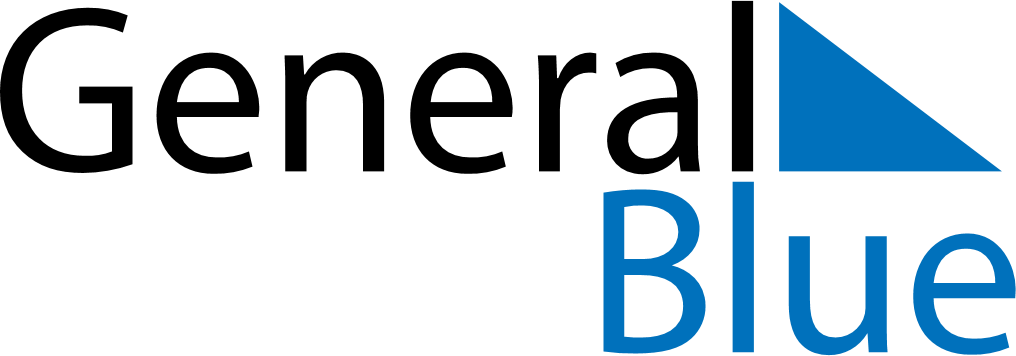 July 2022July 2022July 2022July 2022United Arab EmiratesUnited Arab EmiratesUnited Arab EmiratesSundayMondayTuesdayWednesdayThursdayFridayFridaySaturday11234567889Feast of the Sacrifice (Eid al-Adha)101112131415151617181920212222232425262728292930Islamic New Year31